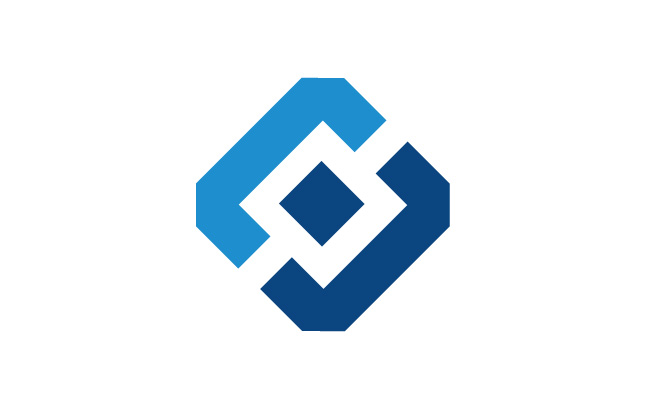 Управление Федеральной службы по надзору в сфере связи, информационных технологий и массовых коммуникаций по Курской областиИнформация о выполнении мероприятий Плана-графика профилактических мероприятий Управления Федеральной службы по надзору в сфере связи,
 информационных технологий и массовых коммуникаций по Курской области
 в 2 квартале 2019 годаОбщие мероприятияОбщие мероприятияОбщие мероприятия№ п.п. Плана-графиканаименование мероприятияпризнак выполнения1.1.Подготовка и направление в Управление Роскомнадзора по Центральному федеральному округу предложений и материалов в обзор правоприменительной практики контрольно-надзорной деятельности в 2018 годувыполнено2.1.Самообследование уровня развития Программы, оценка достижения показателей эффективности и результативности профилактических мероприятийвыполнено3.1.Размещение сведений по направлениям государственного контроля (надзора) количества проведенных контрольно-надзорных мероприятий, перечня наиболее часто встречающихся нарушений обязательных требований, общей суммы привлечения к административной ответственности с указанием основных правонарушений по видамвыполнено4.1.Опубликование актуальных текстов нормативных правовых актоввыполняется, по мере необходимости5.1.Размещение сведений о выполнении нарастающим итогом мероприятий Плана-графика профилактических мероприятий Управления в 2019 году выполняется6.1.Размещение и поддержание в актуальном состоянии на интернет-странице Управления официального сайта Роскомнадзора образцов проверочных листоввыполняется, по мере необходимости7.1.Разработка, утверждение, размещение в ЕИС Роскомнадзора и на интернет-странице Управления Плана-графика профилактических мероприятий в 2020 годусрок исполнения не наступилВ сфере массовых коммуникацийВ сфере массовых коммуникацийВ сфере массовых коммуникаций№ п.п. Плана-графиканаименование мероприятияпризнак выполнения8.1.Проведение Управлением один раз в полугодие по одному плановому семинару с вещательными организациями выполнено, проведён семинар 25.04.20198.2.Проведение Управлением один раз ежеквартально по одному плановому семинару с региональными средствами массовой информации выполняется, семинар перенесён на сентябрь 20199.1.Рассылка методических материалов в редакции региональных СМИ и вещательные организации с разъяснениями законодательства Российской Федерации о средствах массовой информациивыполнено 25.04.201910.1.Рабочие встречи с представителями лицензиатов-вещателей, главными редакторами СМИ, в деятельности которых в результате проведения контрольно-надзорных мероприятий выявлены нарушения обязательных требованийвыполняется, по мере необходимости11.1.Обеспечение вручения представителям редакций СМИ и вещателей писем с разъяснениями законодательства Российской Федерации о средствах массовой информации и (или) «памяток» при составлении протоколов об административных правонарушениях, а также при осуществлении регистрационных процедур.выполняется, по мере необходимости12.1.Консультации учредителей/представителей редакций вновь зарегистрированных СМИвыполняется, ежедневно по мере необходимости13.1.Освещение деятельности Роскомнадзора и его территориальных органов по вопросам соблюдения законодательства в сфере СМИпо мере возникновения события14.1.Публикация статистических материалов на интернет-странице Управления  о количестве проведенных контрольно-надзорных мероприятий, виды выявленных нарушений, принятые меры выполняется, по мере необходимости15.1.Размещение рекомендаций и поясняющей информации на сайте, беседы, интервью и статьи в прессе, в том числе в сети «Интернет». выполняется, по мере необходимостиВ сфере связи
В сфере связи
В сфере связи
В сфере связи
№ п.п. Плана-графика№ п.п. Плана-графиканаименование мероприятияпризнак выполнения16.1.16.1.Размещение (уточнение) перечня нормативных правовых актов или их отдельных частей, содержащих обязательные требования в области связи, оценка соблюдения которых является предметом контроля (надзора) в области связи. выполняется, по мере необходимости16.2. 16.2. Размещение актуальных текстов нормативных правовых актов. выполняется, по мере необходимости17.1. 17.1. Обобщение и анализ информации по результатам контрольно-надзорной деятельности в области связи за прошедший календарный год с указанием наиболее часто встречающихся случаев нарушений обязательных требований в области связи и рекомендациями в отношении мер, которые должны приниматься подконтрольными субъектами в целях недопущения таких нарушенийвыполнено, обобщение и анализ информации изложены в отчете о результатах деятельности Управления в 2018 году18.1. 18.1. Проведение семинаров, конференций с подконтрольными субъектами по разъяснению обязательных требований в области связивыполняется19.1.19.1.Создание системы обучения подконтрольных лиц в сфере связивыполняется20.1.20.1.Участие в выездном окружном семинаресрок исполнения не наступил21.1.21.1.Разъяснение обязательных требований. Предупреждение нарушений операторами связи обязательных требований и создание мотивации к добросовестному поведению. выполняется22.1.22.1.Выдача предостережений о недопустимости нарушения обязательных требований, содержащих указания на соответствующие обязательные требования, а также информацию о том, какие конкретно действия (бездействие) юридического лица, индивидуального предпринимателя могут привести или приводят к нарушению этих требованийвыполняется, в первом полугодии выдано 7 предостережений23.1.23.1.Вручение памятки для владельцев РЭС и ВЧУ. Информирование о необходимости соблюдения обязательных требованийвыполняется, в процессе административной практики24.1.24.1.Памятка для лиц, получивших лицензию на оказание услуг связи. Информирование о необходимости соблюдения обязательных требованийне вручалась в связи с отсутствием «новых» операторов связи24.2.24.2.Разъяснение обязательных требований приказа Минкомсвязи № 41.выполнено24.3.24.3.Разъяснение обязательных требований приказа Минкомсвязи № 258 (представление сведений о технологических возможностях сетей связи)Выполнено24.05.201924.4.24.4.Разъяснение обязательных требований приказа Минкомсвязи № 258 (порядок ввода сетей электросвязи в эксплуатацию)выполнено24.5.24.5.Разъяснение обязательных требований в части реализации функции СОРМ на сетях связисрок исполнения не наступил24.6.24.6.Разъяснение обязательных требований  о необходимости идентификации пользователей при организации абонентами публичных WiFi точекВыполнено24.06.201924.7.24.7.Разъяснение обязательных требований  в части касающейся реализации сим-картВыполнено24.8.24.8.Разъяснение обязательных требований при оказании телематических услуг связи, в части блокирования доступа к запрещенным ресурсамВыполнено24.9.24.9.Разъяснение обязательных требований по своевременной и полной уплате обязательных отчислений (неналоговых платежей) в резерв универсального обслуживания.Выполнено17.01.201924.10.24.10.Разъяснение обязательных требований при использовании радиочастотного спектра в целях предупреждения нарушенийВыполнено11.02.2019;29.05.201924.11.24.11.Разъяснение обязательных требований о применении риск-ориентированного подхода при осуществлении государственного надзораВыполнено25.1.25.1.Разъяснение обязательных требований. Предупреждение дальнейших нарушений операторами связи обязательных требований и создание мотивации к добросовестному поведению.выполнено26.1.26.1.Перевод добросовестных подконтрольных субъектов в более низкие категории рискасрок исполнения не наступилВ сфере персональных данных В сфере персональных данных В сфере персональных данных В сфере персональных данных № п.п. Плана-графиканаименование мероприятиянаименование мероприятияпризнак выполнения27.1Распространение разработанных Роскомнадзором информационных  памяток по соблюдению законодательства Российской Федерации в области персональных данных.Распространение разработанных Роскомнадзором информационных  памяток по соблюдению законодательства Российской Федерации в области персональных данных.выполняется, по мере необходимости27.2Внедрение факультативных учебных занятий по информационной грамотности в общеобразовательных и высших профессиональных учебных заведениях (обучающие курсы, ролевые игры, тренинги, исследование в формате фокус-групп, видеоуроки).Внедрение факультативных учебных занятий по информационной грамотности в общеобразовательных и высших профессиональных учебных заведениях (обучающие курсы, ролевые игры, тренинги, исследование в формате фокус-групп, видеоуроки).выполняется, по мере необходимости27.3Проведение информационных семинаров по итогам осуществления государственного контроля (надзора) в области персональных данных.Проведение информационных семинаров по итогам осуществления государственного контроля (надзора) в области персональных данных.выполнено28.1Формирование и направление аналитической информации о нарушениях требований законодательства Российской Федерации в области персональных данных в адрес федеральных органов исполнительной власти, руководства субъектов Российской Федерации и профессиональных сообществ операторов в ведении которых находятся операторы в отношении которых проводились проверки в области персональных данных для недопущения подобных нарушений в будущемФормирование и направление аналитической информации о нарушениях требований законодательства Российской Федерации в области персональных данных в адрес федеральных органов исполнительной власти, руководства субъектов Российской Федерации и профессиональных сообществ операторов в ведении которых находятся операторы в отношении которых проводились проверки в области персональных данных для недопущения подобных нарушений в будущемвыполняется, по мере необходимости28.2Корректировка плана-графика на 2019 год, по результатам обобщения.Корректировка плана-графика на 2019 год, по результатам обобщения.выполняется, по мере необходимости28.3Публикация на официальном сайте Управления в сети «Интернет» информации об итогах контрольно-надзорной деятельностиПубликация на официальном сайте Управления в сети «Интернет» информации об итогах контрольно-надзорной деятельностивыполнено29.1Освещение деятельности Управления Роскомнадзора по Курской области (как территориального органа) по вопросам соблюдения законодательства в области персональных данных.Освещение деятельности Управления Роскомнадзора по Курской области (как территориального органа) по вопросам соблюдения законодательства в области персональных данных.выполняется, по мере необходимости30.1Направление профилактических писем в адрес в адрес Операторов, осуществляющих обработку персональных данных о недопустимости нарушения обязательных требованийНаправление профилактических писем в адрес в адрес Операторов, осуществляющих обработку персональных данных о недопустимости нарушения обязательных требованийвыполнено31.1Выявление тенденции нарушения обязательных требований в области обработки персональных данных и разъяснение порядка (рекомендации) осуществления дальнейшей деятельности по обработке персональных данных исключающих такие нарушения. Использование регулирующего воздействия вышестоящих организаций на подведомственных им операторов (членов СРО). Выявление тенденции нарушения обязательных требований в области обработки персональных данных и разъяснение порядка (рекомендации) осуществления дальнейшей деятельности по обработке персональных данных исключающих такие нарушения. Использование регулирующего воздействия вышестоящих организаций на подведомственных им операторов (членов СРО). Выполнено31.03.2019;28.06.201932.1Разъяснение порядка заполнения электронной формы уведомления, информационного письма. Ответы на вопросы, возникающие при подготовке уведомления, информационного письма.Разъяснение порядка заполнения электронной формы уведомления, информационного письма. Ответы на вопросы, возникающие при подготовке уведомления, информационного письма.выполнено33.1Подписание операторами Кодекса добросовестных практикПодписание операторами Кодекса добросовестных практиквыполняется, по мере необходимости34.1Размещение и актуализация на официальном сайте Управления в сети «Интернет» нормативных правовых актов, содержащих обязательные требования в области персональных данныхРазмещение и актуализация на официальном сайте Управления в сети «Интернет» нормативных правовых актов, содержащих обязательные требования в области персональных данныхвыполняется, по мере необходимости35.1Размещение актуальной информации о необходимости бережного отношения к своим персональным данным, баннеров официальных ресурсов Роскомнадзора и социальных роликов Размещение актуальной информации о необходимости бережного отношения к своим персональным данным, баннеров официальных ресурсов Роскомнадзора и социальных роликов выполняется, по мере необходимостиВ сфере информационных технологий В сфере информационных технологий В сфере информационных технологий В сфере информационных технологий № п.п. Плана-графиканаименование мероприятиянаименование мероприятияпризнак выполнения36.1Размещение актуальной информации о необходимости бережного отношения к своим персональным данным, баннеров официальных ресурсов Роскомнадзора и социальных роликов Роскомнадзора.Размещение актуальной информации о необходимости бережного отношения к своим персональным данным, баннеров официальных ресурсов Роскомнадзора и социальных роликов Роскомнадзора.выполняется, по мере необходимости